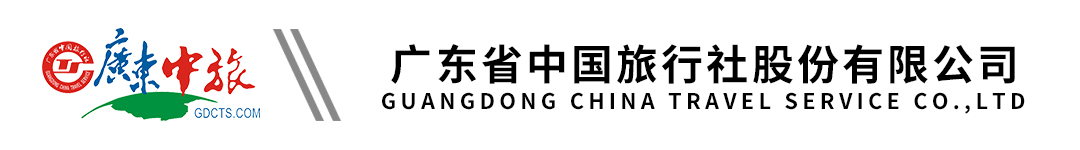 【自组】 韶关丹霞山  夏富古村 南雄帽子峰银杏  曹溪佛教文化广场  六祖大像 3天行程单行程安排集合站点费用说明其他说明产品编号QQQQ1603098948SGCQ出发地广州市目的地韶关市行程天数3去程交通汽车返程交通汽车参考航班08:30在广州华厦大酒店门口集中  （地铁海珠广场A/F出口）08:30在广州华厦大酒店门口集中  （地铁海珠广场A/F出口）08:30在广州华厦大酒店门口集中  （地铁海珠广场A/F出口）08:30在广州华厦大酒店门口集中  （地铁海珠广场A/F出口）08:30在广州华厦大酒店门口集中  （地铁海珠广场A/F出口）产品亮点1.感受丹霞古村落古色古香美态1.感受丹霞古村落古色古香美态1.感受丹霞古村落古色古香美态1.感受丹霞古村落古色古香美态1.感受丹霞古村落古色古香美态天数行程详情用餐住宿D1广州—夏富古村---丹霞山早餐：X     午餐：X     晚餐：X   丹霞山门民宿客栈或同级D2丹霞山门民宿客栈-帽子峰景区早餐：√     午餐：X     晚餐：X   丹霞山门民宿客栈或同级D3韶关--曹溪文化广场 ---返程早餐：√     午餐：X     晚餐：X   无名称回程上车时间单价(元/人)回程上车时间单价(元/人)广州华厦大酒店（近地铁海珠广场站A/F出口）√08:300-0费用包含1.空调旅游车（按实际人数安排车辆，保证每人一正座）；1.空调旅游车（按实际人数安排车辆，保证每人一正座）；1.空调旅游车（按实际人数安排车辆，保证每人一正座）；费用不包含1.团费不含个人消费及自费项目；1.团费不含个人消费及自费项目；1.团费不含个人消费及自费项目；预订须知1.在参加活动期间，宾客请根据个人身体条件慎重选择游玩项目，服从景区救生工作人员的指挥，必须在指定的区域和时间游玩，严禁在没有救生配置的区域内游玩。温馨提示一、特别约定：